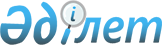 О некоторых вопросах Министерства внутренних дел Республики КазахстанПостановление Правительства Республики Казахстан от 15 октября 2019 года № 769.
      Правительство Республики Казахстан ПОСТАНОВЛЯЕТ:
      1. Ликвидировать государственные учреждения, находящиеся в ведении Министерства внутренних дел Республики Казахстан, согласно приложению к настоящему постановлению.
      2. Переименовать в установленном законодательством Республики Казахстан порядке республиканское государственное учреждение "Учебный центр Министерства внутренних дел Республики Казахстан (город Павлодар)" в республиканское государственное учреждение "Учебный центр Комитета уголовно-исполнительной системы Министерства внутренних дел Республики Казахстан".
      3. Внести в некоторые решения Правительства Республики Казахстан следующие изменения и дополнение:
      1) в постановлении Правительства Республики Казахстан от 22 июня 2005 года № 607 "Вопросы Министерства внутренних дел Республики Казахстан" (САПП Республики Казахстан, 2005 г., № 25, ст. 311):
      в перечне государственных учреждений, находящихся в ведении Министерства внутренних дел Республики Казахстан и его ведомств, утвержденном указанным постановлением:
      в разделе "1. Министерство внутренних дел Республики Казахстан":
      строки, порядковые номера 14, 16, 17, 18, 22, 24 и 25, исключить;
      раздел "2. Комитет уголовно-исполнительной системы":
      дополнить строкой, порядковый номер 96, следующего содержания:
      "96. Учебный центр Комитета уголовно-исполнительной системы Министерства внутренних дел Республики Казахстан";
      2) в постановлении Правительства Республики Казахстан от 15 апреля 2008 года № 339 "Об утверждении лимитов штатной численности министерств и иных центральных исполнительных органов с учетом численности их территориальных органов и подведомственных им государственных учреждений":
      в лимитах штатной численности министерств и иных центральных исполнительных органов с учетом численности их территориальных органов и подведомственных им государственных учреждений, утвержденных указанным постановлением:
      в разделе 1:
      строку:
      "
      изложить в следующей редакции:
      "
      строку:
      "
      изложить в следующей редакции:
      "
      строку:
      "
      изложить в следующей редакции:
      "
      строку:
      "
      изложить в следующей редакции:
      "
      строки, порядковые номера 7), 11), 12), 13), 14) и 15), исключить.
      4. Министерству внутренних дел Республики Казахстан совместно с Комитетом государственного имущества и приватизации Министерства финансов Республики Казахстан в установленном законодательством Республики Казахстан порядке принять меры, вытекающие из настоящего постановления.
      5. Настоящее постановление вводится в действие со дня его подписания. Перечень ликвидируемых республиканских государственных учреждений, находящихся в ведении Министерства внутренних дел Республики Казахстан
      1. Республиканское государственное учреждение "Учебный центр Министерства внутренних дел Республики Казахстан (город Нур-Султан)".
      2. Республиканское государственное учреждение "Учебный центр Министерства внутренних дел Республики Казахстан (город Алматы)".
      3. Республиканское государственное учреждение "Учебный центр Министерства внутренних дел Республики Казахстан (город Актау)".
      4. Республиканское государственное учреждение "Учебный центр Министерства внутренних дел Республики Казахстан (город Костанай)".
      5. Республиканское государственное учреждение "Учебный центр Министерства внутренних дел Республики Казахстан (город Семей)".
      6. Республиканское государственное учреждение "Учебный центр Министерства внутренних дел Республики Казахстан (город Темиртау)".
					© 2012. РГП на ПХВ «Институт законодательства и правовой информации Республики Казахстан» Министерства юстиции Республики Казахстан
				
1.
Министерство внутренних дел Республики Казахстан с учетом его территориальных органов и подведомственных ему государственных учреждений, в том числе:
148779";
1.
Министерство внутренних дел Республики Казахстан с учетом его территориальных органов и подведомственных ему государственных учреждений, в том числе:
148480";
1.2
государственные учреждения, подведомственные Министерству внутренних дел Республики Казахстан, в том числе:
83624";
1.2
государственные учреждения, подведомственные Министерству внутренних дел Республики Казахстан, в том числе:
83325";
4)
Костанайская академия МВД им. Ш. Кабылбаева
283";
4)
Костанайская академия МВД им. Ш. Кабылбаева
303";
6)
Учебный центр МВД (г.Павлодар)
93";
6)
Учебный центр Комитета уголовно-исполнительной системы Министерства внутренних дел Республики Казахстан
93";
      Премьер-Министр
Республики Казахстан 

А. Мамин
Приложение
к постановлению Правительства
Республики Казахстан
от 15 октября 2019 года № 769